First Name of Application CV No 1622976Whatsapp Mobile: +971504753686 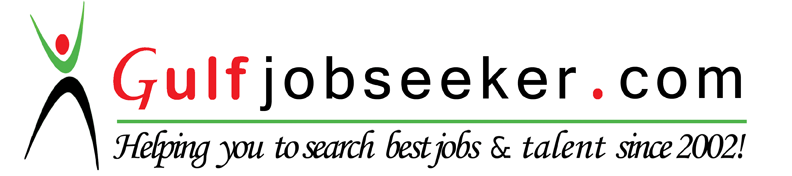 To get contact details of this candidate Purchase our CV Database Access on this link.http://www.gulfjobseeker.com/employer/services/buycvdatabase.php POSITION DESIREDCustomer service representative, Administrative assistant, Finance personnel, Inventory assistant, Cashier, Document controllerCAREER GOALTo work in an organization where I can utilize my knowledge and skills and make a meaningful contribution to the success of the organization and also shape my own career.SKILLS & QUALIFICATIONSProficient with Microsoft Office applications (Word, Excel, and Powerpoint).Good communication and presentation skills.Hardworking, approachable, reliable, people-oriented and patient.Result-oriented, commitment and determination to achieve results under all circumstances.WORK EXPERIENCESMLhuillier Financial Services (Pawnshops) Inc.Teller/Admin StaffBatangas, PhilippinesMarch 2012- June 2015Duties and Tasks/ Essential Functions:Manages the branch in the absence or in the incapacity of the Branch Manager to perform his/her functions.Handles processing of money transfer service transaction in accordance to current money transfer service standards and policies.Performs the cashier and encoder function of the branch.Responds to inquiries regarding lost receipts and reprints a copy to the customer upon the presentation of the required supporting documents.Handles the sending notices to customers.Generate reports.Journalizes or supervises the journalizing of daily transactions.Monitors and keeps track of all expenses incurred in the branch.Performs other functions as required by management, subject to the standard operating procedures, guidelines and issuances.KMPA & Associates, CPA’sAdministrative assistantBatangas, PhilippinesMay 2011 to January 2012Duties and Tasks/ Essential Functions:Maintains office supplies inventory by checking stock to determine inventory level; anticipating needed supplies; placing & expediting orders for supplies; verifying receipt of suppliesCustomer serviceEnsures that documents are filed properly and chronologicallyACADEMIC CREDENTIALS/ SUMMARY OF QUALIFICATIONS		Lyceum of the Philippines University- BatangasCapitol Site, Batangas CityBachelor of Science in Business Administration Major in Human Resources Development Management		2007 - 2011SEMINAR & TRAININGS ATTENDEDSupervisory Development and Leadership Training ProgramManila, Philippines 2014KwartaPadala Operational TrainingBatangas, Philippines 2013Anti-money Laundering Rules & Regulations And The Relevant Company Policies, Batangas, Philippines 2013Integrated Seminar- Workshop on Nurturing Work Ethics That Companies Value Most And Excellent Customer ServiceManila, Philippines 2012Know Your Money and Counterfeit Detection SeminarMakati, Philippines 2012PERSONAL INFORMATIONSDate of Birth		: 	 April 12, 1991Age			:	 24 y/oCivil status		:	 SingleLanguage spoken	 : 	 English and Filipino